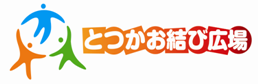 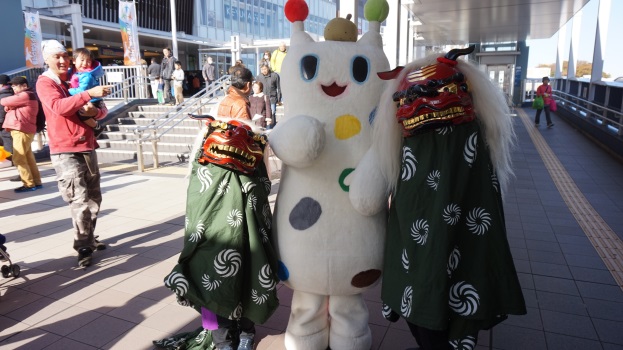 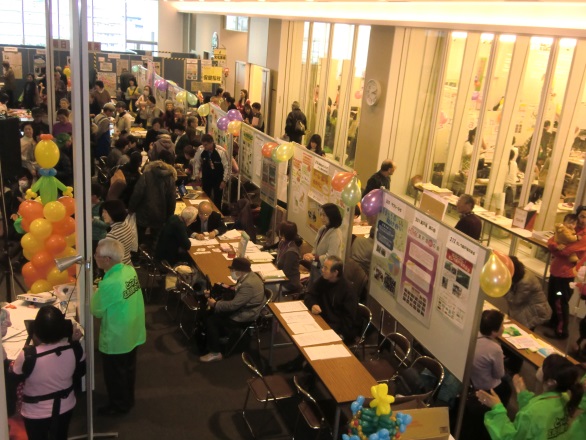 ◆ 応募条件				 ① 市民活動、ボランティア活動、生涯学習活動に関わる団体・個人② 活動の目的が政治、宗教、営利活動でないこと③ とつかお結び広場の目的に賛同し、運営に協力できること◆ 出展者説明（交流）会	 どちらかの日程に必ずご出席ください① ９月29日(火)  18：00 ～ 20：00	会場：とつか区民活動センター② 10月2日(金)  14：00 ～ 16：00  会場：戸塚区役所8階大会議室◆ 申込方法				添付の「出展申し込み用紙（3枚）」に必要事項をご記入のうえ、ＦＡＸ、Ｅメール、来所、または郵送にてとつか区民活動センターへお申し込みください。（出展申し込み用紙はセンターのホームページからもダウンロードできます）主催：とつかお結び広場運営委員会・とつか区民活動センター　　後援：戸塚区社会福祉協議会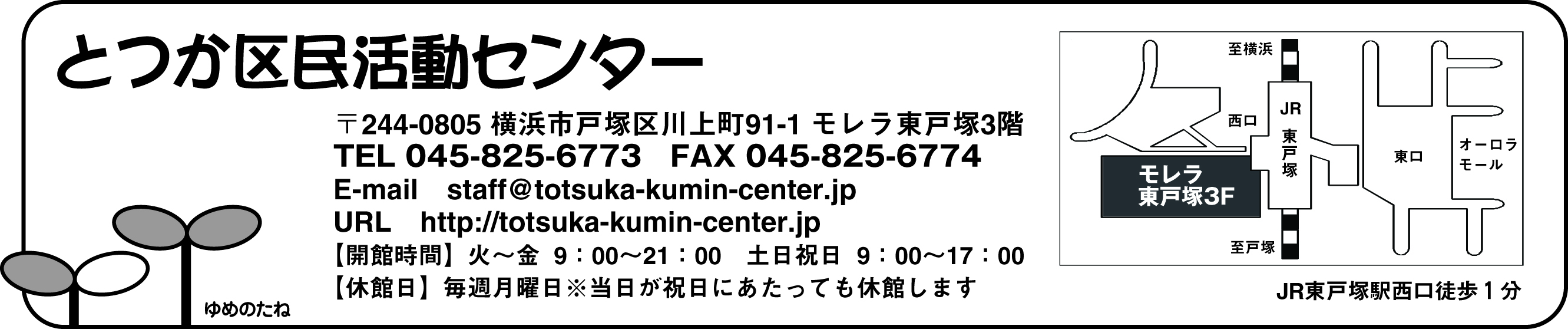 【 会場平面図 】（斜線部は出展の予定エリアを示します）戸塚区総合庁舎3階　平面図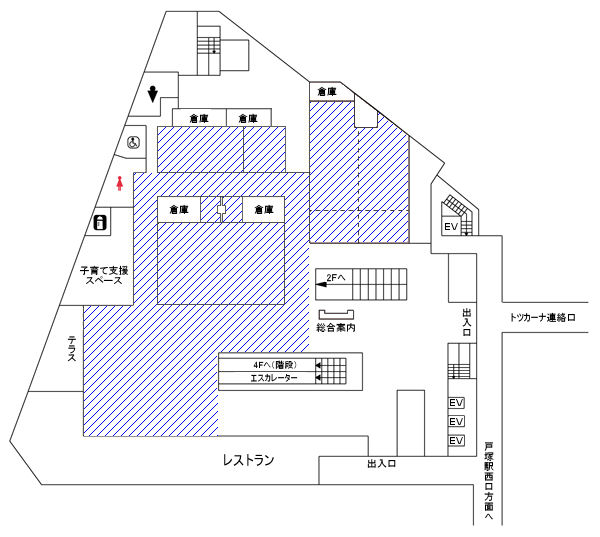 西口駅前デッキ 平面図（雨天・強風の時は中止になる場合があります）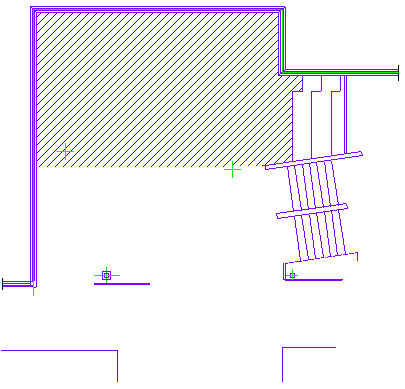 第６回とつかお結び広場出展申し込み用紙出展団体・個人についてとつかお結び広場に出展する目的出展者説明（交流）会について（どちらか一日、ご出席ください）※ 出展者説明（交流）会に欠席の場合、10月９日（金） までにとつか区民活動
センターへ来所してください。説明会の資料をお渡しします。1.活動分野（該当する項目にチェックを入れてください）2.出展方法（該当する項目にチェックを入れてください）３.必要備品及び電源について
　   該当する出展パターンと電源の要/不要を選択し、□にチェックを入れてください４.「パフォーマンス／演劇などによる活動紹介」で出展の方　　　       各会場で用意できる備品は以下の通りになりますその他ご相談があれば具体的にご記入下さい記入する上で不明な点、確認したい事項などありましたら「とつか区民活動センター」までご連絡ください。受 付 日受付No.／FAX：045 – 825 - 6774団体名または個人名団体名または個人名団体名または個人名活動内容（出展者紹介に使用のため３０字以内でお願いします）活動内容（出展者紹介に使用のため３０字以内でお願いします）活動内容（出展者紹介に使用のため３０字以内でお願いします）連　絡　責　任　者氏名氏名連　絡　責　任　者住所〒住所〒連　絡　責　任　者電話：FAX：携帯電話：Eメール出席予定日に☑□ 9月２９日（火）	とつか区民活動センター会議室											18：00～20：00□ 10月2日（金）	戸塚区役所　８F会議室											14：00～16：00出席予定人数： 　　　　　名団体名または個　人　名当日参加人数：　　　名団体名または個　人　名当日参加人数：　　　名センター　記入欄センター　記入欄センター　記入欄受 付 日受付No.管理No.／□ １．健康・保健・福祉		□ ２．まちづくり			□ ３．文化・芸術							□ ４．環境□ ５．子ども・青少年			□ ６．国際交流				□ ７．企業・学校・NPO			□ ８．地域安全□ ９．情報化社会						□ １０．その他（　　　　　　　　　　　　　　　　　　　　　　　）出展希望（複数選択可）出展希望（複数選択可）詳　細□活動パネルの展示・昨年度のパネル：□ 使用する　  □ 使用しない　　□ 新規作成※新規作成の場合、サイズは以下の通りになります A1（横594 mm×縦841 mm） A2（横420 mm×縦594 mm）（展示パネルはＡ１、Ａ２ともボードへ縦に貼ることになります）□活動作品の展示※福祉施設、被災地支援、フェアトレードのみ販売可・作品の内容・作品展示方法    □ 机上    □ ワイヤー吊り(ピクチャーレール)      □ その他（　　　　　　　　　　　　　　　　）　　　　　　　　　　　　　　　　　　・展示作品の数量  （             　　　　　　　　　　　　　　 ）□活動体験※作品の制作を含む・体験内容・体験費用：□ 要（下記へ記入してください）  □ 不要・金額：　　　　　　　円程度　※500円以下の実費負担にしてください□映像による活動紹介・紹介方法：	□ パソコンを持ち込みブース内（机上）で紹介する							□ プロジェクターでの放映を希望する（下記）								 放映時間（原則30分以内）：　　　　　分		          ※10月９日までに映像データをセンターに持参ください□パフォーマンス／演劇などによる活動紹介・紹介方法：	□ パフォーマンス			□ 演劇による紹介						  □ その他：　　　　　　　　　　　　　　　　　　　　　・紹介内容：　　　　　　　　　　　　　　　　　　　　　　　　　　　・参加者数：　　　   　名・会場：□ 屋内   　　 □  屋外（西口駅前デッキ）・準備、片付けを含む所要時間（原則30分以内）□ 15分　 　 □ 30分　 ※プログラムは希望時間を調整した上で決定いたします団体名または個　人　名出展パターン準　備　す　る　備　品備品構成の平面図
（着色部：出展エリア）※ 備品の基本サイズは以下の通りです　　　　■  机のサイズ　　　　　　　　　 ：幅450㎜ × 長さ 1800㎜　　　　■  ボードのサイズ（貼り付け部） ：高さ900㎜ × 幅1800㎜※ 備品の基本サイズは以下の通りです　　　　■  机のサイズ　　　　　　　　　 ：幅450㎜ × 長さ 1800㎜　　　　■  ボードのサイズ（貼り付け部） ：高さ900㎜ × 幅1800㎜※ 備品の基本サイズは以下の通りです　　　　■  机のサイズ　　　　　　　　　 ：幅450㎜ × 長さ 1800㎜　　　　■  ボードのサイズ（貼り付け部） ：高さ900㎜ × 幅1800㎜□ パターン 1：出展方法が「活動パネルの展示」と「活動作品の展示」の方□ パターン 1：出展方法が「活動パネルの展示」と「活動作品の展示」の方必要数に☑◎ 机・ボード   ：□ 1/3　  □ 1/2    □ 1◎ 椅子         ：□ 1　　□ ２    □ ３□ パターン 2：出展方法が「活動パネルの展示」と「活動体験」の方□ パターン 2：出展方法が「活動パネルの展示」と「活動体験」の方必要数に☑机				    ：□ 1　　□ ２    □ ３椅子			　　：□1  □２  □３  □4  □5  □6※ボードは各ブースに１電　源□ 不要　 □ 要（数：　　　　　口）但し、AC100V-合計500W以下□ 不要　 □ 要（数：　　　　　口）但し、AC100V-合計500W以下■ラジカセ １台     ■アンプシステム（マイク1本付１台）     ■机１台 　　■電源	